                                                    РАСПОРЯЖЕНИЕот «   6 июня 2018 г.                        № 15                                    п.Манычский       В соответствии со статьей 30 Федерального  Закона от 21 декабря  1994 г № 69-ФЗ « О пожарной безопасности», статьей 5 Закона Республики Калмыкия от 2 июня 2011г №267-1У-З» « О пожарной безопасности в Республике Калмыкия, Распоряжением Правительства Республики Калмыкия № 164-р от 06 июня 2018г в целях усиления пожарной безопасности, недопущения  негативного развития  лесопожарной  обстановки и предотвращения угрозы населенным пунктам и объектам экономики, в связи с повышением пожарной опасности связанной с установлением на территории Манычского СМО сухой, ж аркой погоды и повышения класса пожарной опасности:1. Установить на территории Манычского СМО особый противопожарный режим с 6 июня 2018 года до особого распоряжения об его отмене. 2.На период действия особого противопожарного режима на территории Манычского СМО установить следующие дополнительные меры пожарной  безопасности:– ограничить посещение лесного фонда гражданами, за исключением граждан, трудовая деятельность которых связана с пребыванием в лесном фонде, а также свободное передвижение транспортных средств;     –осуществить мероприятия по организации патрулирования в лесном фонде Манычского СМО;3.На период действия особого противопожарного режима обеспечить реализацию следующих дополнительных мер:– создать условия для привлечения населения к тушению пожаров населенных пунктах и на приграничных с лесным фондом территориях и  рамках реализации полномочий по обеспечению первичных мер пожарной безопасности;–запретить разведение костров, сжигание мусора, стерни, пожнивных и порубочных остатков, сухой травы, листвы и камыша, проведение всех видов пожароопасных работ, кроме мест, специально отведенных для указанных видов работ;–организовать проведение очистки территории населенных пунктов, полос отвода автомобильных дорог от горючих отходов, сухой травы, камыша, спиленных веток и деревьев;–организовать проведение противопожарного обустройства вдоль границ населенных пунктов, объектов отдыха и оздоровления детей, в пределах полос автомобильных дорог, земель сельскохозяйственного назначения;–осуществить мероприятия по организации патрулирования населенных пунктов и прилегающих к ним зон населением, казачьими дружинами и добровольческими формированиями, а также иными лицами по решению органов местного самоуправления;–создать запасы горюче-смазочными материалами для ликвидации пожаров;–подготовить водовозную и земляную технику для ее возможного использования;–организовать регулярное информирование населения о соблюдении мер пожарной безопасности в условиях особого противопожарного режима.4. Разместить данное распоряжение на сайте Администрации Манычского СМО.5.Контроль за исполнением данного распоряжения оставляю за собой.6.Настоящее распоряжение вступает в силу со дня его подписания.Глава   Манычского СМО РК (ахлачи):            О.И.Кузьменко АДМИНИСТРАЦИЯМАНЫЧСКОГО СЕЛЬСКОГО МУНИЦИПАЛЬНОГО ОБРАЗОВАНИЯРЕСПУБЛИКИ КАЛМЫКИЯ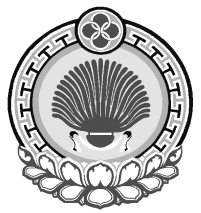 ХАЛЬМГ ТАНhЧИНЯШАЛТИНСК  РАЙОНА МУНИЦИПАЛЬНБYРДЭЦИИНАДМИНИСТРАЦул.Школьная, 2, пос.Манычский, Республика Калмыкия, 359013тел/факс/84745/97253, manicheskoe.smo@mail.ru ул.Школьная, 2, пос.Манычский, Республика Калмыкия, 359013тел/факс/84745/97253, manicheskoe.smo@mail.ru ул.Школьная, 2, пос.Манычский, Республика Калмыкия, 359013тел/факс/84745/97253, manicheskoe.smo@mail.ru 